[Nagrada][000 RSD]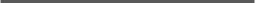 [Stavka][Mesto]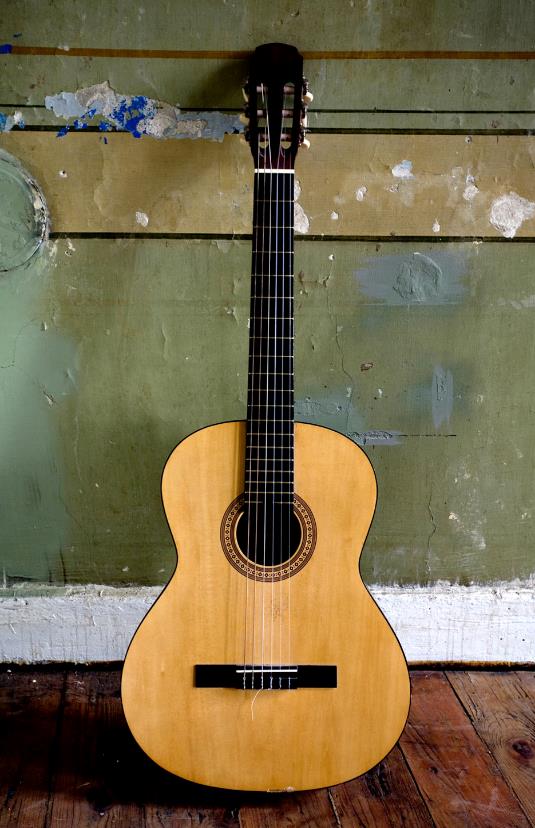 [Započnite odmah][Ako ste spremni da pišete, jednostavno izaberite red teksta i počnite da kucate da biste ga zamenili sopstvenim.][Svaki put izgleda sjajno][Da biste zamenili fotografiju sopstvenom, jednostavno je izbrišite. Zatim na kartici „Umetanje“ izaberite stavku „Slika“.][Potreban vam je naslov? Na kartici „Početak“, u galeriji „Stilovi“ samo dodirnite željeni stil naslova. Za najbolje rezultate prilikom izbora teksta za kopiranje ili uređivanje, nemojte da uključite razmak sa desne strane znakova u izbor.]